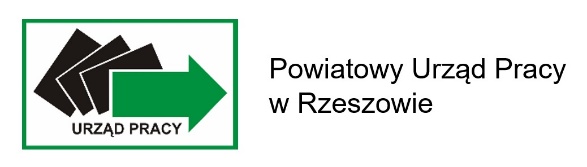 Załącznik nr 8Oświadczenie wypełnia pracodawca, który ubiega się o środki na kształcenie ustawiczne w ramach Priorytetu nr 1wsparcie kształcenia ustawicznego w związku z zastosowaniem w firmach nowych procesów, technologii i narzędzi pracyOświadczam, że:w ciągu jednego roku przed złożeniem wniosku, zostały zakupione nowe maszyny i narzędzia, bądź zostały wdrożone nowe procesy, technologie i systemy*;w ciągu miesiąca po zakończeniu kształcenia ustawicznego zostaną zakupione nowe maszyny i narzędzia, bądź będą wdrożone nowe procesy, technologie i systemy*;a osoby objęte kształceniem ustawicznym będą wykonywać nowe zadania związane 
z wprowadzonymi/planowanymi do wprowadzenia zmianami.Potwierdzeniem zastosowania w firmie nowych procesów, technologii i narzędzi pracy, będzie dostarczenie wiarygodnych dokumentów np. kopii dokumentów zakupu, decyzji dyrektora/zarządu o wprowadzeniu norm ISO, itp., oraz logiczne i  wiarygodne uzasadnienie.  Powołując się na niniejszy priorytet proszę uzasadnić wykonywanie nowych zadań na stanowisku pracy przez osobę, która korzysta lub będzie korzystała z nowych technologii i narzędzi pracy lub wdrażała nowe procesy.Świadomy odpowiedzialności karnej wynikającej z art. 297 § 1 ustawy z dnia 6 czerwca 1997 r. - Kodeks karny (Dz. U. z 2024 r. poz. 17) oświadczam, że informacje zawarte w dokumencie są zgodne z prawdą, co potwierdzam własnoręcznym podpisem.   ............................			    		       .........................................................             ( data)				                                     (podpis pracodawcy lub osoby upoważnionej                            				                                             do reprezentowania pracodawcy)	                   LpImię i nazwiskoUzasadnienie wykonywania nowych zadań związanych z wprowadzonymi/planowanymi do wprowadzenia zmianami 1.2.3.